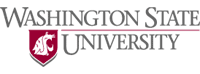 Washington State University Conflict of Interest Review Committee (COI)Office of Research AssurancesAlbrook 205 PO Box 643005Pullman, WA 99164-3005Telephone: (509)335-0039	Fax: (509)335-6410	Web site: www.coi.wsu.eduConflict of Interest and Outside Activity Request and Approval ApplicationInstructions:  A proposed management plan should accompany this application.  The management plan should be developed by the WSU employee in collaboration with their Chair/Dean/Director who will be charged with the responsibility of managing the potential conflict of interest.  For guidance on developing a management plan, refer to WSU Memo #3, Executive Policy #27, and Appendices A and B.Section 1. Applicant InformationCheck all that apply:	 Potential conflict of interest	 Significant use of University resources Technology transfer activities will occur through outside professional activities and /or consultingIf necessary, CO-Applicant InformationSection 2. AbstractBriefly describe the potential conflict of interest or the significant use of University resources and how the activity meets the University’s technology transfer mission.Describe how the activity relates to past or ongoing research activities in which you are engaged as a principal investigator or collaborator.Section 3. Outside Entity InformationIs the entity engaged in a current or prospective sponsored research agreement for which you are an investigator? YES   NO		If YES, provide OGRD #:     Is this a WSU employee owned entity? YES   NOAnnual income to you and members of your household from this outside entity is: None		 Less than $10,000		 $10,000 or moreValue of ownership interest in outside entity is: None		 Less than $10,000		 $10,000 or moreNature of ownership: Equity interest	 Partnership			 Other:      Percentage of ownership: Less than 5%	 5% or greaterNumber of shares owned:      Are you a member of the Board of Directors? YES   NOBasis for payments or gratuities to you or a member of your family (check all that apply) Participation as an employee Consulting or occasional lecturing Member on Advisory or Director’s Board Writing commissioned papers or reports Gift Income related to royalties Other, explain:      Will you receive a gift, or any gift money to use for this entity? YES   NODoes this activity require the use of a WSU approved Service Center? YES   NOWill any purchases be made to or from the employee owned entity for use in carrying out activities related to your job at WSU? YES   NOSection 4. Technology Transfer Activities by Research Employees Does this activity involve technology transfer? YES   NOIf NO, go to section 5.If YES, answer the following questions:Activity involves technology transfer through Outside Professional activity and/or consulting (EP #27 Section VI(B)) Research employees’ private enterprise involvement, including start-up companies (EP #29 Section VI(C)) Other:      Will University facilities, personnel, equipment, land, or other resources be used for this activity more than DE MINIMUS use? YES   NOIf YES, attach a copy of the WSU Service Center rate approval (WSU General Accounting) or sponsored research agreement (OGRD).Are any of the University resources, including any service centers, under your, or a member of your household, direct control in determining the availability of that resource? YES   NOIf YES, explain:      Does this activity create a significant financial conflict of interest? YES   NONOTE:  If Section 3, Question 1 is checked no, attach an explanation justifying the work being conducted as a consultancy rather that via a sponsored research agreement with WSU.  The explanation must articulate how the work advances the technology transfer mission of the University.Section 5. Financial Disclosure InformationWill the activities involve clinical trials of human subjects or other human subject research which required approval from the Institutional Review Board (IRB)? YES   NOWill any member of your household hold a manager, officer, or trustee position, or are currently employed in this outside entity? YES   NOIf YES, explain:      Have you fully disclosed your relationship to those working on your research or related research including; co-investigators, research assistants, trainees, students, and sub-contractors working on related research? YES   NOIf NO, explain:      Will any student(s) be involved in research related to the proposed activity?  (Does not apply to research assistants.) YES   NOWill this activity impair the rights of any student or University employee? YES   NOWill any philanthropic donations be used to reimburse the University for costs of providing such facilities or resources? YES   NOWill any student(s) function as employee(s) of the start-up company? YES   NO		If YES, Provost approval is requiredWill the outside activity comply with state and federal research underway in your lab? YES   NOWill the outside activity interfere with state and federal research underway in your lab? YES   NODo any of the research projects key personnel have an investment in, ownership in, or employment with the sponsor of the research? YES   NODo WSU and/or WSU Research Foundation anticipate licensing technology to this outside entity? YES   NOSection 6. Compliance ChecklistDoes your research require approval from any of the following compliance areas?Institutional Review Board (IRB) (i.e. human subjects, tissue/bodily fluid) YES   NO		If YES, IRB #:     Institutional Biosafety Committee (IBC) (i.e. recombinant DNA, infectious agents) YES   NO		If YES, IBC #:     Institutional Animal Care and Use Committee (IACUC) (i.e. vertebrate animals) YES   NO		If YES, IACUC #:     Radiation Safety Committee (RSO) (i.e. radioactive materials, radiation equipment) YES   NO		If YES, RSO #:     Hazardous Waste (EH&S) YES   NOSection 7. Request and CertificationI affirm the truth of the statements made above under penalty of perjury.  I understand that if the University does not approve any such interest, pursuant to University policy or state law, I will be required to discontinue or divest myself of such interest in order to remain an employee in good standing at Washington State University.  In addition, I agree to abide by the responsibility set forth in WSU Executive Policy #27 and other University policies and state law related to this outside activity.Applicant Signature: 							Applicant Print Name: 							Date: 			Department Chair/Director Signature: 						Department Chari/Director Print Name: 						Date: 			Dean/V.P. Signature: 							Dean/V.P. Print Name: 							Date: 			Appendix A: Management Plan – Actions to Manage, Reduce, or Eliminate Potential ConflictsA management plan should accompany requests for activities that might create financial conflicts of interest.  The management plan should be developed by the WSU employee in collaboration with their Chair/Dean/Director who will be charged with the responsibility of managing the potential conflict of interest.  This appendix lists examples of actions to manage, reduce, or eliminate potential conflicts.  Check all that apply to this request.  Also, provide a narrative of the plan.  Examples of the form and content of items for the narrative can be found at www.coi.wsu.edu. For PI’s only: Applicant agrees to serve as Co-PI only.  The PI shall be:       For PI’s only: Applicant remains as PI with his/her department Chair/Director/Dean retaining fiduciary oversight for the contract. For non PI’s: The department Chair/Director/Dean shall retain fiduciary oversight for any conflict. Prior approval of the Board of Regents for contracts for research and development and commercialization of intellectual property. Public disclosure of significant financial interest Modification of research plan Disqualification from participation in the research affected by significant financial interests Divestiture of significant financial interest Delegation of significant financial interests to trust Severance of relationships that create actual or potential conflicts An equipment use charge has been developed and approved by the department Chair/Director/Dean and Controller’s office. (Attach) Research oversight is required and the activity will be monitored by the below independent reviewer(s).Last Name:      First Name:      First Name:      WSU ID#:      Department:      Position:      Position:      Campus:      Address/Mail Code:      Address/Mail Code:      Phone:      E-mail:      Last Name:      First Name:      First Name:      WSU ID#:      Department:      Position:      Position:      Campus:      Address/Mail Code:      Address/Mail Code:      Phone:      E-mail:      Entity Name:      Entity Name:      Entity Name:      Entity Name:      Address:      City:      State:      Zip:      